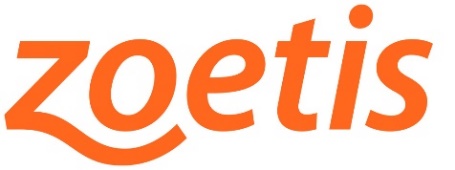 PARA ENVÍO INMEDIATO 22 de julio de 2021Contacto:	Aga ComunicaciónSilvia Húmera\Silvia RevillaTel. + 34 91 630 66 84/ +34 606 84 85 51agacomunicacion@agacomunicacion.esCon motivo del próximo Día Internacional del GatoZoetis apoya una campaña para facilitar y optimizar la visita de los gatos a los centros veterinariosMadrid, 22 de julio de 2021- Zoetis patrocina una campaña informativa dirigida a los propietarios de gatos cuyo objetivo principal es facilitar que estos lleven a su mascota al veterinario, optimizando la visita de los gatos a los centros veterinarios. Con motivo del Día Internacional del Gato (#InternationalCatDay), que se celebrará el próximo 8 de agosto, y bajo el nombre de “#TenInteresporelGato” (“#BeCatCurious”), la campaña está coordinada por International Cat Care (ICC), una organización benéfica que tiene como objetivo difundir información sobre la salud y el bienestar de los gatos, con el fin último de mejorar su experiencia su vida. Los chequeos anuales son muy importantes para garantizar la salud de los gatos. Sin embargo, el tratamiento de los gatos tiende a ser escaso, a lo que se suma que, como parte de su naturaleza, suelen enmascarar los signos de enfermedad. Un estudio realizado en Estados Unidos mostró que casi la mitad de los gatos (45,7 %) no acudieron al veterinario en el año en el que se realizó el estudio. El 41 % de estos indicó como motivo que “sus gatos no enfermaron”; y tan solo un 16 % señaló la falta de dinero para pagar la visita al veterinario como la razón de que sus gatos no recibieran atención veterinaria1,2.Una encuesta más reciente realizada por ICC puso de manifiesto las dificultades que experimentan un elevado número de propietarios para llevar a su gato en el transportín, lo cual es una barrera importante para la visita del felino a la clínica veterinaria. Promover la visita regular de los gatos a los centros veterinariosPara ayudar a que más gatos visiten regularmente el veterinario, ICC ha desarrollado, junto a reconocidos expertos del sector, un conjunto de materiales y programas formativos dirigidos a los propietarios de gatos que estarán disponibles próximamente, antes del día 8 de agosto, fecha en la que se celebra el Día Internacional del Gato. “Muchos dueños encuentran difícil y estresante meter a sus gatos en los transportines”, declara Michael McFarland, director médico de Zoetis. “En consecuencia, muchos de ellos son reacios a llevar a su gato al veterinario, a menos que tengan un problema de salud importante”. “Los gatos son animales inteligentes y queremos mostrar a los dueños que responden bien al entrenamiento. La encuesta realizada por ICC mostró que a los propietarios que utilizan el entrenamiento positivo y las recompensas les resultó mucho más fácil llevar a sus gatos en un transportín”. “Las visitas al veterinario y la administración de medicamentos cuando sea necesario son fundamentales si queremos mantener a nuestras mascotas sanas y protegidas, por ejemplo, contra los parásitos. Por lo tanto, alentar a los dueños a ser más curiosos y aprender algo nuevo con su gato (#TenInteresporelGato, #BeCatCurious,) no solo puede fortalecer el vínculo entre ellos, sino también hacer su vida más fácil y saludable”. Además, “Al adoptar los principios “cat-friendly” (#AmigosdelGato, #CatFriendly) de ICC, podemos ayudar a garantizar que los gatos se mantengan sanos y vivan la mejor vida posible”.La campaña informativa y formativa se puso en marcha el día 19 de julio y consta de una amplia gama de materiales entre los que se incluyen vídeos de formación gratuitos, podcasts, circulares informativas… Además, los propietarios podrán compartir fotos e historias en las redes sociales usando el hashtag #TenInteresporelGato (#BeCatCurious) para celebrar el tiempo que dedican a entrenar a su gato para mejorar su relación. Por otra parte, un panel de expertos revisará los tipos de trasportines utilizados por los dueños de gatos y los profesionales identificarán los cinco más respetuosos (“cat-friendly”) con estos.Los propietarios de mascotas pueden acceder a los materiales y obtener más información a través del Día Internacional del Gato online en  https://icatcare.org/international-cat-day/Resultados de la encuesta de ICC:El 50 % de los dueños de gatos tienen dificultades para trasladar a su mascota en un transportín. Al 95 % le gustaría recibir más consejos sobre cómo entrenar a su gato.  #TenInteresporelGato (#BeCatCurious), #SeAmigodelGato (#BeCatFriendly)#AmigosdelGato (#CatFriendly), #InteresadosporelGato (#CatCurious)Acerca de International Cat CareInternational Cat Care (ICC) es una organización benéfica fundada en 1958 por un pequeño grupo de apasionados amantes de los gatos, que se vieron obligados a hacer algo por la falta de información sobre la salud y el bienestar de los gatos. Más de 60 años después, continúan trabajando duro para mejorar la salud y el bienestar de todos los gatos en todas partes, trabajando por un mundo en el que la experiencia de vida de cada gato sea lo mejor posible.Su objetivo es capacitar e inspirar a las personas para que comprendan las necesidades y la perspectiva individuales de los gatos, y actúen en aras del bienestar de cada gato. Para ello crean y comparten conocimientos, ideas, habilidades y las mejores prácticas actuales para que las personas puedan confiar en su capacidad para ayudar a los gatos y desafiar los conceptos erróneos. Más información en www.icatcare.org.Acerca de ZoetisZoetis es la empresa líder de salud animal, dedicada a apoyar a sus clientes y sus negocios. Construida sobre 65 años de experiencia en salud animal, Zoetis descubre, desarrolla, fabrica y comercializa medicamentos y vacunas de uso veterinario complementados por productos de diagnóstico y tecnologías, incluidos biodispositivos y pruebas genéticas, apoyados por una amplia gama de servicios. En 2020, la compañía generó unos ingresos anuales de 6.675 millones de dólares. Con cerca de 11.300 empleados a nivel global, sus productos sirven a veterinarios, ganaderos, productores y todos aquellos que crían y cuidan el ganado y los animales de compañía en más de 100 países. Más información en www.zoetis.es.Referencias:Jane Brunt DVM, “Feline Friendly Care”.   Pet-Specific Care for the Veterinary Team,  edited by Ackerman, Lowell J.,, John Wiley & Sons, Inc., 2021 , Chapter 1.5AVMA (2017–2108). Pet Owner and Demographics Sourcebook. Schaumberg, IL: AVMA.# # #